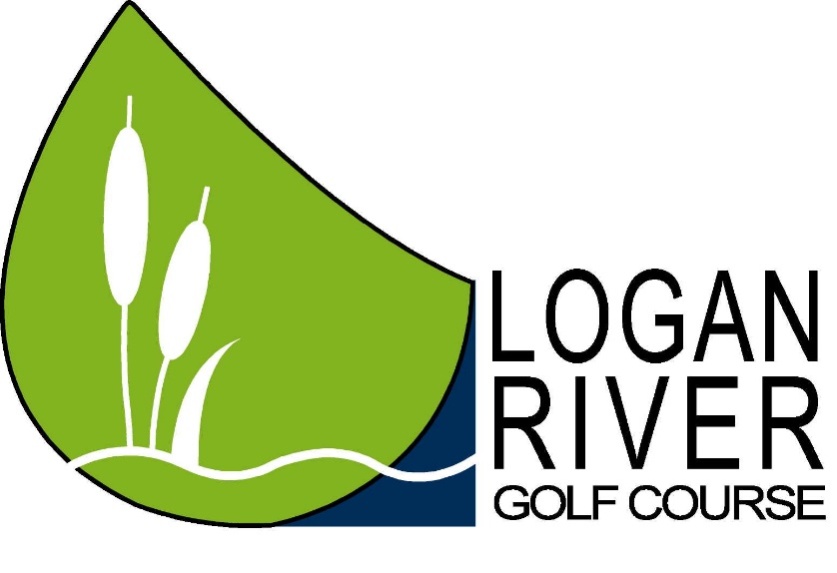 2 Man ScrambleA Flight - Gross1St Place - $ 300.00 Each – 60Jason RileyMike Membrilla2nd Place - $ 225.00 Each – 61Brandon CasperAidan Tueller3rd Place - $ 162.50 Each – 62Nick SummersCasey BeckCasey ShawLuke Crapo2 Man ScrambleA Flight - Net1St Place - $ 300.00 Each – 56Klint AndersonGavin Duckworth2nd Place - $ 225.00 Each – 57.2Bart PurserMark Newey3rd Place - $ 175.00 Each – 59Kourtney KnowlesKelley Knowles4th Place - $ 150.00 Each – 59.3Lance NielsenDavis Nielsen2 Man ScrambleB Flight - Gross1St Place - $ 300.00 Each – 63Jared BatemanNeil Schexneyder2nd Place - $ 225.00 Each – 64Fred SmithMark Lawrence3rd Place - $ 108.00 Each – 65Scott Hipwell			Trace SayamaTekHipwell			Taylor HansenAfuLatuDoug Sayama2 Man ScrambleB Flight - Net1St Place - $ 300.00 Each – 53.3Jake BellZach Bell2nd Place - $ 225.00 Each – 54Jeff FronkCole Fronk3rd Place - $ 175.00 Each – 54.2Jonathan SwensonAndy Hutchison4th Place - $ 150.00 Each – 56.2Justin CarterScott Carter